ВИЗИТКА НА КНИГОЗНАЙКОВЦИ ОТ 3 В КЛАС ПРИ СУ „САВА ДОБРОПЛОДНИ“ – ГР. ШУМЕНЗДРАВЕЙТЕ!НИЕ СМЕ 24 УМНИ, ЛЮБОЗНАТЕЛНИ И МНОГО ЧЕТЯЩИ ТРЕТОКЛАСНИЦИ ОТ ШУМЕН С КЛАСЕН РЪКОВОДИТЕЛ МАНУЕЛА НЕДЕКОВА. УЧИМ В ПАРАЛЕЛКА С РАЗШИРЕНО ИЗУЧАВАНЕ НА ИЗОБРАЗИТЕЛНО ИЗКУСТВО. ОБИЧАМЕ ДА РИСУВАМЕ, ПЕЕМ И ДА ПОСЕЩАВАМЕ РАЗЛИЧНИ НИТЕРЕСНИ МЕСТА НА ЕКСКУРЗИИ. МИНАЛАТА ГОДИНА СЕ ВКЛЮЧИХМЕ В ПРОЕКТА „ПРОЧЕТИ МЕ“ И ЗА ТОВА И ТАЗИ ГОДИНА ПРОДЪЛЖАВАМЕ ДА УЧАСТВАМЕ В ПОДОБНИ ПРОЕКТИ.ПОЗДРАВИ!3 В клас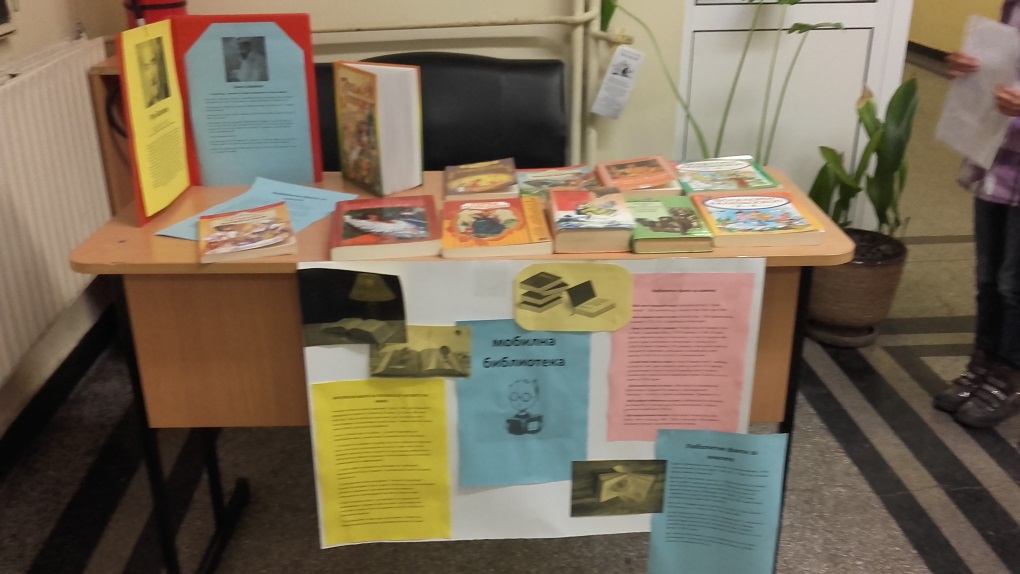 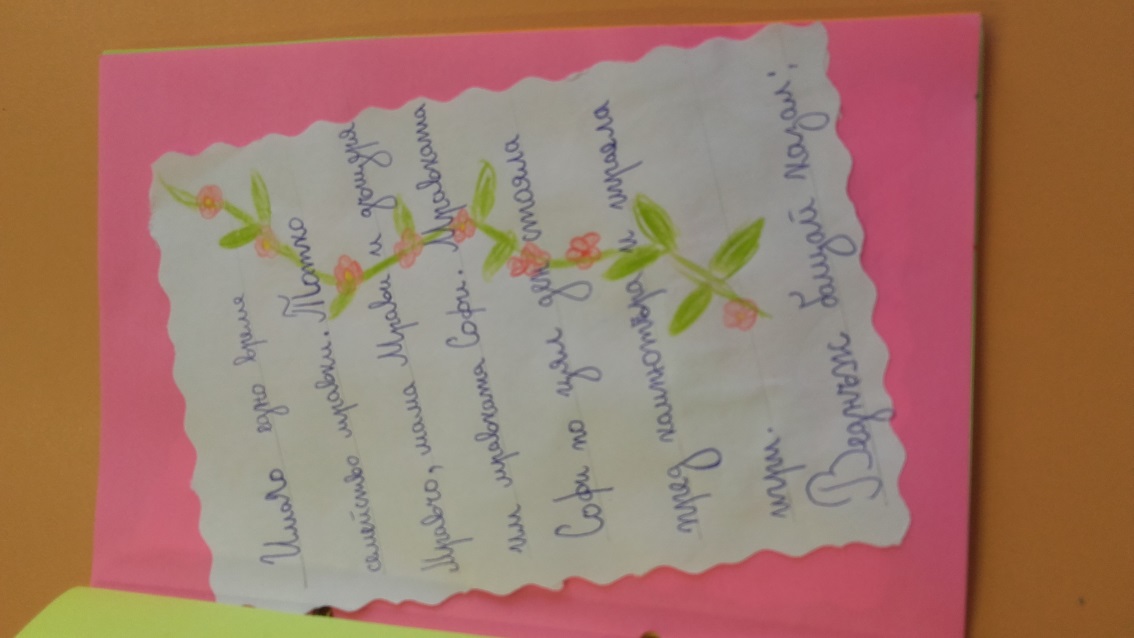 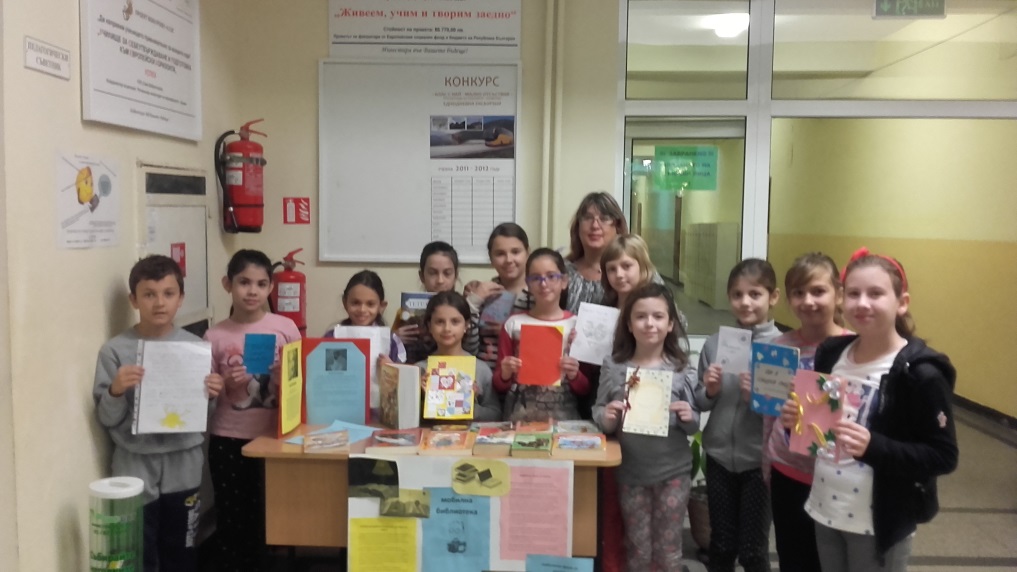 